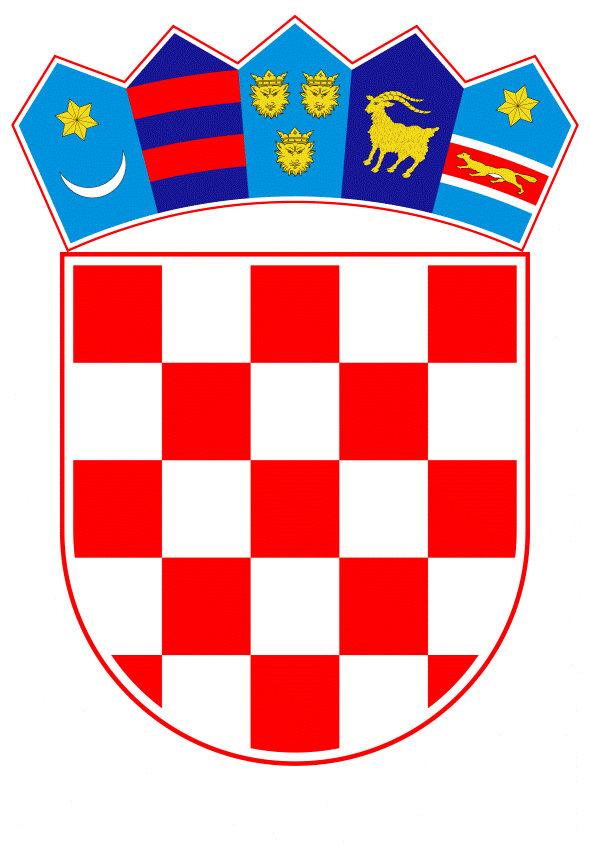 VLADA REPUBLIKE HRVATSKEZagreb, 7. siječnja 2021.______________________________________________________________________________________________________________________________________________________________________________________________________________________________PrijedlogKlasa:Urbroj:Zagreb,PREDSJEDNIKU HRVATSKOGA SABORAPredmet:	Godišnje Izvješće o radu Nadzornog Odbora HRT-a te provedbi nadzora zakonitosti rada i poslovanja HRT-a za razdoblje od 1. siječnja 2019. do	31. prosinca 2019. godine		– dostavlja se mišljenje VladeVeza:	Pismo Hrvatskoga sabora, KLASA: 021-12/20-09/63, URBROJ: 65-20-03, od 27. listopada 2020. godineNa temelju članka 122. stavka 2. Poslovnika Hrvatskoga sabora (Narodne novine, br. 81/13, 113/16 i 69/17, 29/18, 53/20 i 119/20), Vlada Republike Hrvatske, Vlada Republike Hrvatske o Godišnjem Izvješću o radu Nadzornog odbora HRT-a te provedbi nadzora zakonitosti rada i poslovanja HRT-a za razdoblje od 1. siječnja 2019. do 31. prosinca 2019. godine, daje sljedećeM I Š L J E N J EVlada Republike Hrvatske predlaže Hrvatskome saboru da prihvati Godišnje Izvješće o radu Nadzornog odbora HRT-a te provedbi Nadzora zakonitosti rada i poslovanja HRT-a za razdoblje od 1. siječnja 2019. do 31. prosinca za 2019. godinu i ističe kako slijedi.Godišnje Izvješće o radu ukazuje na potrebu da glavni ravnatelj dosljedno postupa sukladno donesenim zaključcima i preporukama Nadzornog odbora i Interne revizije jer se iste uvijek ne provode ili se kasni s njihovim provođenjem. U tom smislu Vlada ističe da su prava i obveze kako glavnog ravnatelja tako i drugih tijela propisana Zakonom o Hrvatskoj radioteleviziji (Narodne novine broj: 137/10, 76/12, 78/16, 46/17, 73/17 i 94/18 – Odluka Ustavnog suda RH) te da su sva tijela dužna postupati sukladno citiranom Zakonu.Za svoje predstavnike, koji će u vezi s iznesenim mišljenjem biti nazočni na sjednicama Hrvatskoga sabora i njegovih radnih tijela, Vlada je odredila dr. sc. Ninu Obuljen Koržinek, ministricu kulture i medija, dr. sc. Ivicu Poljička i Krešimira Partla državne tajnike u Ministarstvu kulture i medija, te Maricu Mikec i Davora Trupkovića, pomoćnike ministrice kulture i medija.  	PREDSJEDNIK	mr. sc. Andrej PlenkovićPredlagatelj:Ministarstvo kulture i medijaPredmet:Godišnje izvješće o radu Nadzornog odbora HRT-a te provedbi nadzora zakonitosti rada i poslovanja HRT-a za razdoblje od 1. siječnja 2019. do 31. prosinca 2019. godine